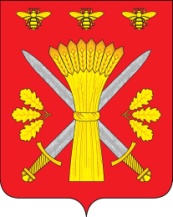 РОССИЙСКАЯ ФЕДЕРАЦИЯОРЛОВСКАЯ ОБЛАСТЬАДМИНИСТРАЦИЯ ТРОСНЯНСКОГО  РАЙОНА                                      ПОСТАНОВЛЕНИЕот  26 мая  2020 г.                                                                                                            № 113             с.ТроснаО внесении изменений в постановление администрации от 31.12.2013 №354 «Социальная поддержка  и социальное обслуживание безнадзорных детей, детей-сирот и детей, оставшихся без попечения родителей» В целях реализации требований Федерального закона от 27 июля 2010 года № 210 – ФЗ  «Об организации предоставления государственных и муниципальных услуг», в соответствии с постановлением администрации Троснянского района № 101 от 11 апреля 2012 года «Об утверждении порядка разработки и утверждения административных регламентов предоставления муниципальных услуг Троснянского района», постановляет:1.Внести в постановление администрации Троснянского района от 31.12.2013 №354 «Социальная поддержка  и социальное обслуживание безнадзорных детей, детей-сирот и детей, оставшихся без попечения родителей» следующие изменения:1.1. В приложении  к постановлению:1) пункт 1.2. дополнить абзацем следующего содержания:«Получателями Услуги (далее – Заявители) могут быть совершеннолетние дееспособные граждане Российской Федерации, которые проживают и зарегистрированы на территории Троснянского района, являются опекунами, попечителями, приемными родителями, усыновителями детей-сирот и детей, оставшихся без попечения родителей.«дети-сироты» - лица в возрасте до 18 лет, у которых умерли оба или единственный родитель;«дети, оставшиеся без попечения родителей», - лица в возрасте до 18 лет, которые остались без попечения единственного или обоих родителей в связи с отсутствием родителей или лишением их родительских прав, ограничением их в родительских правах, признанием родителей безвестно отсутствующими, недееспособными (ограниченно дееспособными), находящимися в лечебных учреждениях, объявлением их умершими, отбыванием ими наказания в учреждениях, исполняющих наказание в виде лишения свободы, нахождением в местах содержания под стражей подозреваемых и обвиняемых в совершении преступлений; уклонением родителей от воспитания детей или от защиты их прав и интересов, отказом родителей взять своих детей из воспитательных, лечебных учреждений, учреждений социальной защиты населения и других аналогичных учреждений и в иных случаях признания ребенка оставшимся без попечения родителей в установленном законом порядке.2)пункт 2.4.5 дополнить абзацем следующего содержания: Срок предоставления муниципальной услуги не должен превышать 30-ти календарных  дней со дня обращения заявителя и предоставления необходимых документов.  3) пункт 2.5. дополнить абзацеми следующего содержания:          - Гражданским кодексом Российской Федерации от 30.11.1994 № 51-ФЗ (в редакции от 27.12.2009 N 352-ФЗ, с изменениями от 08.05.2010 N 83-ФЗ); - Семейным кодексом Российской Федерации от 29.12.1995 № 223-ФЗ (в редакции от 30.06.2008 N 106-ФЗ);- Гражданским  процессуальным кодексом Российской Федерации от 14.11.2002 № 138-ФЗ (в редакции от 21.04.2010 N 10-П);- Федеральным законом от 06.10.2003 № 131-ФЗ «Об общих принципах организации местного самоуправления в Российской Федерации» (в редакции от 08.05.2010 N 83-ФЗ);- Федеральным законом от 27 июля 2010 года N 210-ФЗ «Об организации предоставления государственных и муниципальных услуг»- Постановлением Правительства Российской Федерации от 18.05.2009 № 423 "Об отдельных вопросах осуществления опеки и попечительства в отношении несовершеннолетних граждан"; - Постановлением Правительства Российской Федерации от 19.05.2009  N 432 г. Москва "О временной передаче детей, находящихся в организациях для детей-сирот и детей, оставшихся без попечения родителей, в семьи граждан, постоянно проживающих на территории Российской Федерации";            - Законом Орловской области  № 832-ОЗ от 12.11.2008 «О социальной поддержке граждан, усыновивших (удочеривших) детей-сирот и детей, оставшихся без попечения родителей» (в редакции от 17.03.2009 N 880-ОЗ        1.2. В приложении  к постановлению 2:1)  слова: Главе администрации Троснянского  района А.И.Насонову заменить на: Начальнику отдела образования администрации Троснянского районаИ.В.Ерохиной.       1.3. Контроль  за исполнением настоящего постановления возложить на заместителя главы администрации Фроловичева А.В.Глава района                                                                         А.И. Насонов